АДМИНИСТРАЦИЯ  ВЕСЬЕГОНСКОГО  РАЙОНАТВЕРСКОЙ  ОБЛАСТИП О С Т А Н О В Л Е Н И Ег. Весьегонск12.05.2017                                                                                                                               № 207                                                                                                                                        В соответствии с Порядком принятия решений  о разработке муниципальных программ, формирования, реализации и проведения оценки эффективности реализации муниципальных программ в Весьегонском районе Тверской области, утвержденным постановлением администрации района от 14.08.2013 №473,п о с т а н о в л я ю:1. Утвердить муниципальную  программу муниципального образования Тверской области «Весьегонский район» «Повышение энергетической эффективности Весьегонского района» на 2017-2019 годы (прилагается).2. Настоящее постановление вступает в силу со дня его принятия и подлежит официальному опубликованию в газете «Весьегонская жизнь» и размещению на официальном сайте муниципального образования Тверской области «Весьегонский район» в информационно-телекоммуникационной сети Интернет.3. Контроль за выполнением настоящего постановления возложить на первого заместителя главы администрации района Тихонова А.А.Глава администрации района                                             И.И. УгнивенкоОб утверждении муниципальной программы муниципального образования Тверской области «Весьегонский район» «Повышение энергетической эффективности Весьегонского района» на 2017-2019 годы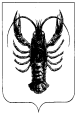 